Příloha 2 - Harmonogram pracíSoftware bude implementován dle následujícího harmonogramu: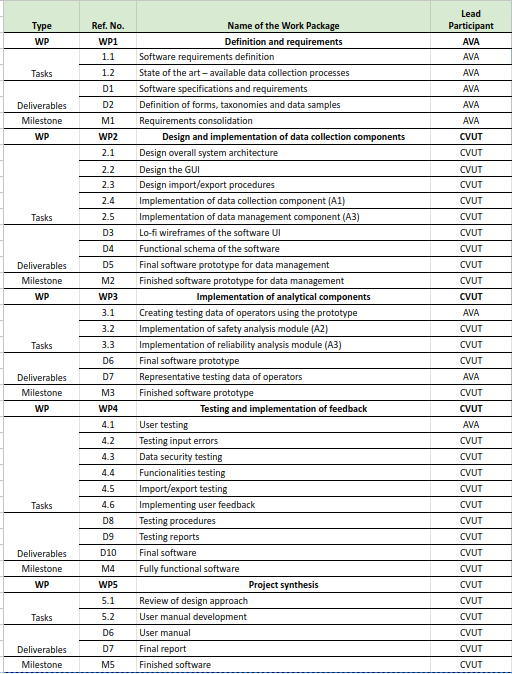 Harmonogram obsahuje jednotlivé pracovní balíčky: WP1 – Definice a požadavkyukončení 31.7.2023WP2 – Návrh a implementace komponent sběru datukončení 15.12.2023WP3 – Implementace analytických komponentukončení 15.3.2024WP4 – Testování a implementace zpětné vazbyukončení 30.4.2024WP5 – Syntéza projektuukončení 15.5.2024Dále se předpokládá ukončení úkolu 3.1 “Vytvoření testovacích dat provozovatelů pomocí implementovaného prototypu” 15. 1. 2024. 